CTU10- The PIV Method in Fluid MechanicsProf. Ing. Jiří Nožička CSc., Ing Jan Novotný Ph.D. Czech Technical University in Prague
Faculty of Mechanical Engineering (CTU FME)
Department of Fluid Dynamics and Termodynamics
Technicka 4,
CZ-166 27 Praha 6, Czech RepublicHow to get to us:Map: 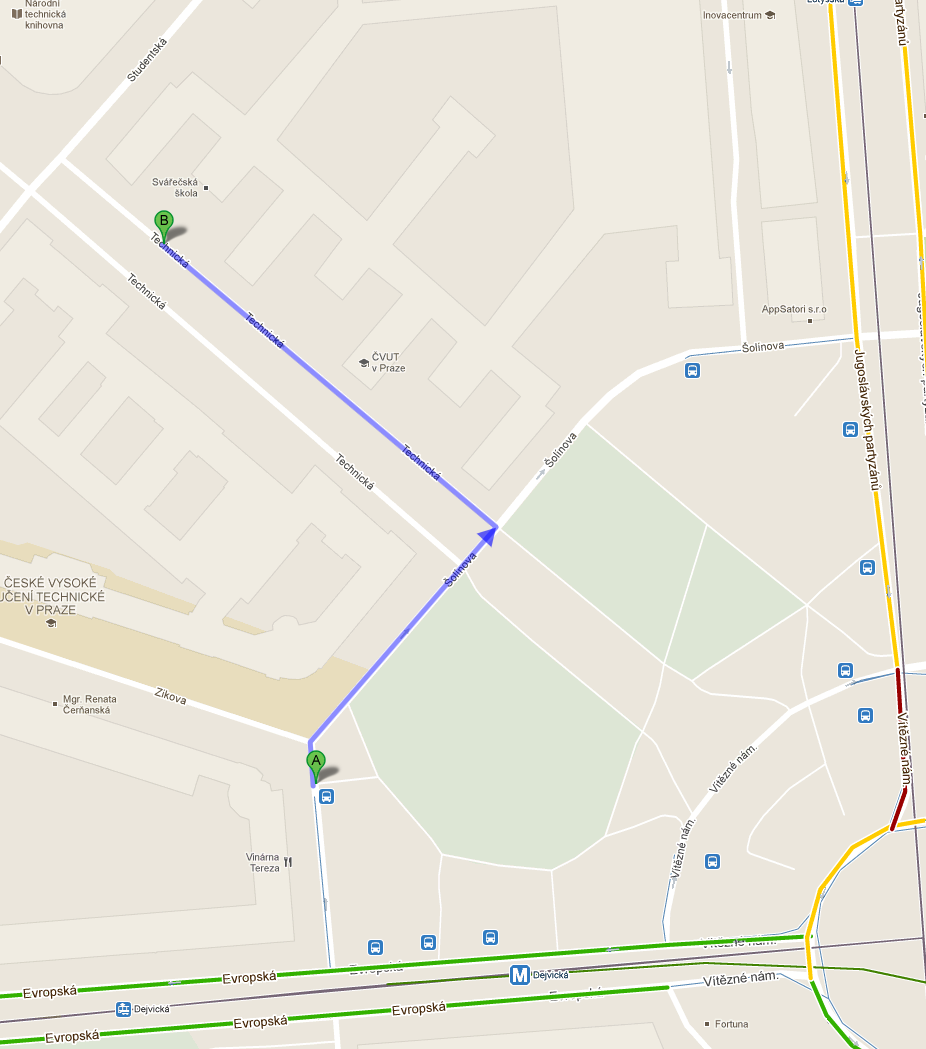 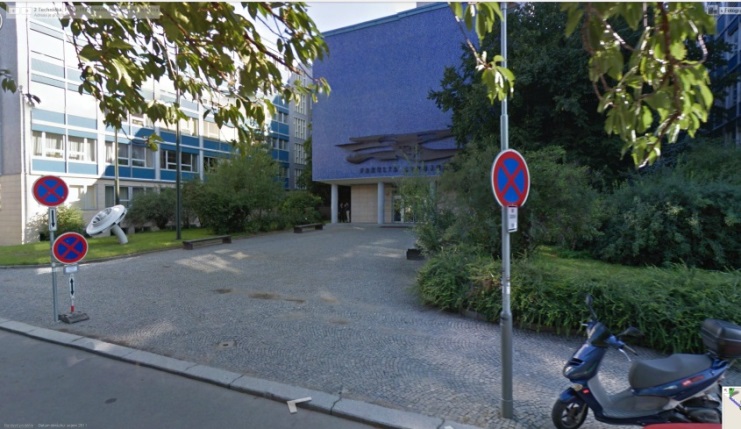 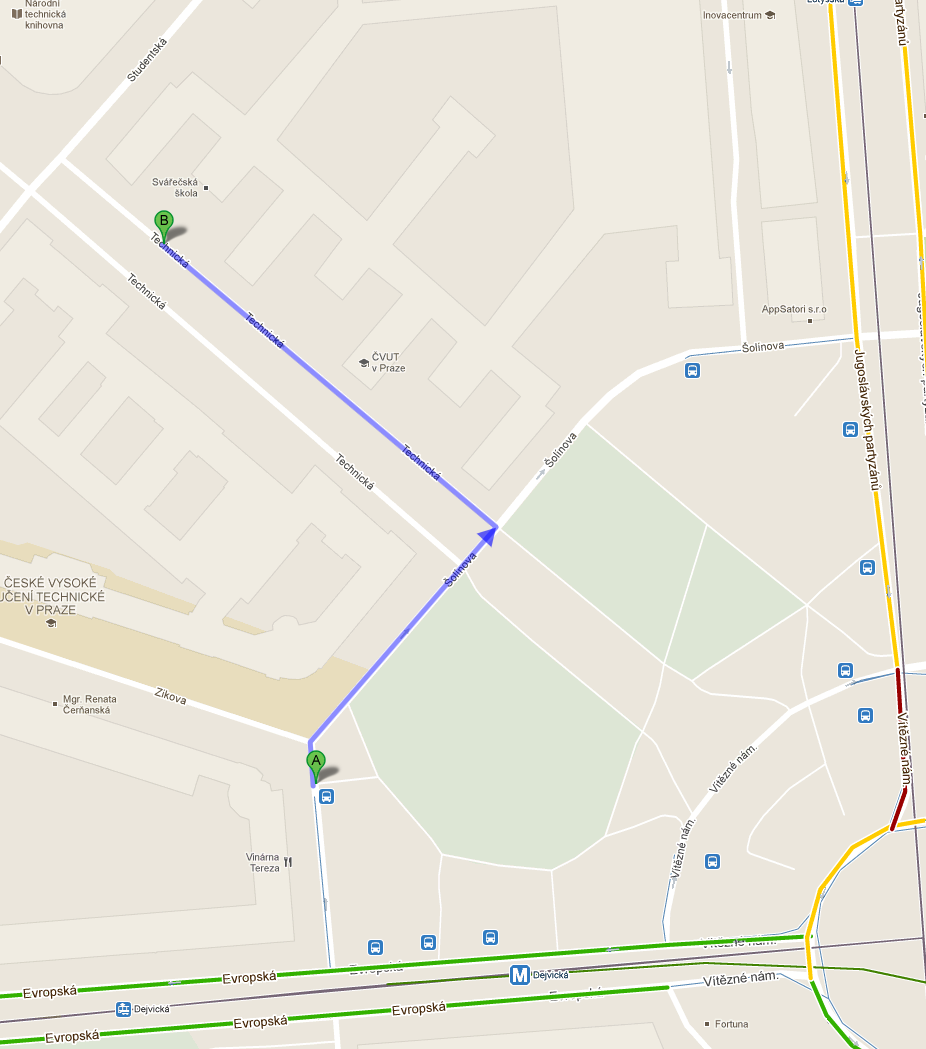 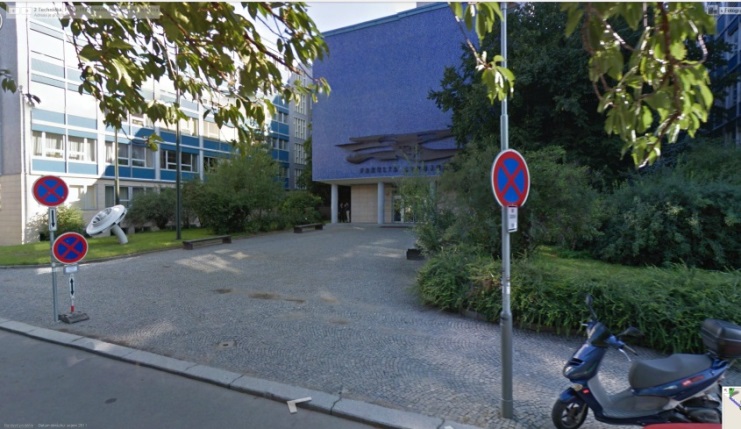 From the A plus hostel:  Underground (Metro) line C to Museum (2-st) 
Change to the line A and go to the Dejvicka station.